  國際獅子會300Ａ-2區2023-2024年度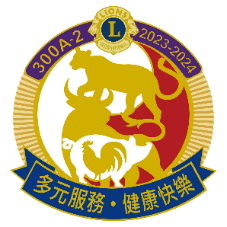 第　專區 第　　分區顧問委員會（開會通知）  國際獅子會300Ａ-2區2023-2024年度第　專區 第　　分區顧問委員會（開會通知）受 文 者  ( 如出、列席及指導人員 )會議名稱　　第 一 次 分區顧問委員會–會議會議時間　　2023年 8月　日 　               （星期　） 午　時　分開會地點主持人（主席） 　第　　分區 分區主席出席人員 （分區所屬各會會長、第一副會長、秘書、財務） （會長、秘書，務必出席參加）列席人員 所屬專區主任秘書、財務主任、分區秘書、分區財務300A-2區 秘書長、財務長、獅誼月刊攝影組長、專區採訪委員指導人員   所屬專區主席備  註 （副本寄區總監辦事處登記）召集人 分區主席　　　     敬啟2023年8月  日召集人 分區主席　　　     敬啟2023年8月  日